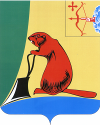 АДМИНИСТРАЦИЯ ТУЖИНСКОГО МУНИЦИПАЛЬНОГО РАЙОНАКИРОВСКОЙ ОБЛАСТИПОСТАНОВЛЕНИЕ О внесении изменений в постановление администрации Тужинского муниципального района от 29.12.2016 № 416	В соответствии с Законом Кировской области от 14.10.2013 № 320-ЗО «Об образовании в Кировской области» и решением Министерства финансов Кировской области от 19.12.2016 № 118 «О распределении субвенций местным бюджетам на реализацию прав на получение общедоступного и бесплатного дошкольного, начального общего, основного общего, среднего общего и дополнительного образования детей в муниципальных общеобразовательных организациях» администрация Тужинского муниципального района ПОСТАНОВЛЯЕТ: 1. Внести изменения в постановление администрации Тужинского муниципального района от 29.12.2016 № 416 «Об установлении нормативов финансового обеспечения образовательной деятельности общеобразовательных организаций Тужинского муниципального района Кировской области» (далее – Постановление), утвердив нормативы финансового обеспечения образовательной деятельности общеобразовательных организаций Тужинского муниципального района Кировской области в новой редакции согласно приложению.2.  Настоящее постановление вступает в силу с момента опубликования в Бюллетене муниципальных нормативных правовых актов органов местного самоуправления Тужинского муниципального района Кировской области и распространяется на правоотношения, возникшие с 01 января 2017 года.Глава Тужинскогомуниципального района    Е.В. Видякина13.11.2017№449пгт Тужапгт Тужапгт Тужапгт Тужа